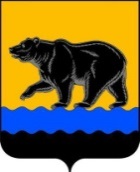 АДМИНИСТРАЦИЯ ГОРОДА НЕФТЕЮГАНСКАРАСПОРЯЖЕНИЕг.НефтеюганскО внесении изменения в распоряжение администрации города Нефтеюганска от 27.01.2017 № 28-р «Об утверждении плана мероприятий («дорожной карты») администрации города Нефтеюганска по созданию объекта «Средняя общеобразовательная школа в 17 микрорайоне г.Нефтеюганска (Общеобразовательная организация с углубленным изучением отдельных предметов с универсальной безбарьерной средой)» в соответствии с концессионным соглашением»В целях реализации муниципальной программы города Нефтеюганска «Развитие образования и молодежной политики в городе Нефтеюганске», утвержденной постановлением администрации города Нефтеюганска                                  от 15.11.2018 № 598-п:1.Внести в распоряжение администрации города Нефтеюганска от 27.01.2017 № 28-р «Об утверждении плана мероприятий («дорожной карты») администрации города Нефтеюганска по созданию объекта «Средняя общеобразовательная школа в 17 микрорайоне г.Нефтеюганска (Общеобразовательная организация с углубленным изучением отдельных предметов с универсальной безбарьерной средой)» в соответствии с концессионным соглашением» (с изменениями, внесенными распоряжениями администрации города от 05.04.2017 № 135-р, от 09.06.2017 № 218-р, от 04.07.2017 № 254-р, от 28.03.2018 № 90-р, от 19.04.2018 № 118-р, от 28.08.2018 № 242-р, от 02.10.2018 № 274-р, от 10.12.2018 № 369-р) следующее изменение, а именно: приложение к распоряжению изложить согласно приложению к настоящему распоряжению.          2.Департаменту по делам администрации города (Прокопович П.А.) разместить постановление на официальном сайте органов местного самоуправления города Нефтеюганска в сети Интернет.          3.Контроль исполнения распоряжения возложить на заместителя главы города Нефтеюганска Е.А.Абрамову.Глава города Нефтеюганска                                                                 С.Ю.ДегтяревПриложение к распоряжениюадминистрации города от 21.01.2020 № 13-рПлан мероприятий («дорожная карта») администрации города Нефтеюганска по созданию объекта «Средняя общеобразовательная школа в 17 микрорайоне г.Нефтеюганска (Общеобразовательная организация с углубленным изучением отдельных предметов с универсальной безбарьерной средой)» в соответствии с концессионным соглашением21.01.2020                №13-р№ п/пПоказатели / этапыИсходное состояниеЗадачаСрок исполненияСрок исполненияОтветственныйРезультат123455671.Организационно-техническое обеспечение проекта1.Организационно-техническое обеспечение проекта1.Организационно-техническое обеспечение проекта1.Организационно-техническое обеспечение проекта1.Организационно-техническое обеспечение проекта1.Организационно-техническое обеспечение проекта1.Организационно-техническое обеспечение проекта1.Организационно-техническое обеспечение проекта1.1Земельный участокЗемельный участокЗемельный участокЗемельный участокЗемельный участокЗемельный участокЗемельный участок1.1Оформление правоустанавливающих документов Земельный участок сформирован. ГКН 86:20:0000000:11752Концедент предоставляет Концессионеру земельный участок в установленный срок  I квартал 2020I квартал 2020Департамент градостроительства и земельных отношений администрации города (директор Н.В.Кравченко, заместитель директора Н.В.Акимичева)Наличие правоустанавливающих документов1.1Получение градостроительного плана земельного участкаГрадостроительный план земельного участка подготовлен в августе 2018 годаАктуализировать и оформить на Концессионера I квартал 2020 годаI квартал 2020 годаДепартамент градостроительства и земельных отношений администрации города(директорН.В.Кравченко,председатель комитета И.А.Павлов)Выдача градостроительного плана земельного участка1.2Подключение к сетям теплоснабженияПодключение к сетям теплоснабженияПодключение к сетям теплоснабженияПодключение к сетям теплоснабженияПодключение к сетям теплоснабженияПодключение к сетям теплоснабженияПодключение к сетям теплоснабжения1.2Условия подключения22.05.2018 заключены 2 муниципальных контракта на проектирование магистральных сетей инженерного обеспечения:-«Инженерное обеспечение 17 микрорайона г.Нефтеюганска вдоль ул.Набережной (участок от ул.Романа Кузоваткина до ул.Нефтяников)», -«Инженерное обеспечение 17 микрорайона г.Нефтеюганска вдоль ул.Нефтяников (участок от ул.Романа Кузоваткина до ул.Набережная)».Строительство магистральных сетей теплоснабжения по ул.НабережнаяПИР - 2019 год,СМР  - 2020-2022 годыПИР - 2019 год,СМР  - 2020-2022 годыДепартамент градостроительства и земельных отношений администрации города (директор Н.В.Кравченко, заместитель директора Ю.Н.Субботин)МКУ «Управление капитального строительства» (директор А.В.Егоров)Наличие точек подключения сетей теплоснабжения объектаСтроительство магистральных тепловых сетей1.3Подключение к сетям водоснабжения и водоотведенияПодключение к сетям водоснабжения и водоотведенияПодключение к сетям водоснабжения и водоотведенияПодключение к сетям водоснабжения и водоотведенияПодключение к сетям водоснабжения и водоотведенияПодключение к сетям водоснабжения и водоотведенияПодключение к сетям водоснабжения и водоотведенияУсловия подключения22.05.2018 заключены 2 контракта на проектирование магистральных сетей инженерного обеспечения:-«Инженерное обеспечение 17 микрорайона г.Нефтеюганска вдоль ул.Набережной (участок от ул.Романа Кузоваткина до ул.Нефтяников)», -«Инженерное обеспечение 17 микрорайона г.Нефтеюганска вдоль ул.Нефтяников (участок от ул.Романа Кузоваткина до ул.Набережной)».Проектирование КНС с коллектором по ул.Набережной (срок исполнения-апрель 2020 года)Строительство магистральных сетей водоснабжения и водоотведения по ул.НабережнаяПИР - 2019 год,СМР -2020-2022 годыПИР - 2019 год,СМР -2020-2022 годыДепартамент градостроительства и земельных отношений администрации города (директор Н.В.Кравченко, заместитель директора Ю.Н.Субботин)МКУ «Управление капитального строительства» (директор А.В.Егоров)Наличие точек подключения сетей водоснабжения и водоотведения объекта Строительство магистральных сетей водоснабжения и водоотведения объекта1.4Подключение к сетям ливневой канализацииПодключение к сетям ливневой канализацииПодключение к сетям ливневой канализацииПодключение к сетям ливневой канализацииПодключение к сетям ливневой канализацииПодключение к сетям ливневой канализацииПодключение к сетям ливневой канализацииУсловия подключенияОтсутствует Проектирование и строительство автомобильной дороги с сетями ливневой канализации по ул.НабережнаяПИР - 2019 год, СМР - 2022 годПИР - 2019 год, СМР - 2022 годДепартамент градостроительства и земельных отношений администрации города (директор Н.В.Кравченко, заместитель директора Ю.Н.Субботин)МКУ «Управление капитального строительства» (директор А.В.Егоров)Наличие точки подключения к сетям ливневой канализации по ул.Набережная1.5Подключение к сетям связиПодключение к сетям связиПодключение к сетям связиПодключение к сетям связиПодключение к сетям связиПодключение к сетям связиПодключение к сетям связиУсловия подключенияТУ от 08.04.2016 № 0506/05/2288-16 ПАО «Ростелеком» продлены письмом от 14.08.2018 № 0506/05/5062-18 до 31.12.2019 годаИсполненоДепартамент градостроительства и земельных отношений администрации города (директор Н.В.Кравченко, заместитель директораЮ.Н.Субботин)МКУ «Управление капитального строительства» (директорА.В.Егоров)Подключение объекта к сетям связи1.6Подключение к сетям электроснабженияПодключение к сетям электроснабженияПодключение к сетям электроснабженияПодключение к сетям электроснабженияПодключение к сетям электроснабженияПодключение к сетям электроснабженияПодключение к сетям электроснабженияУсловия подключенияСети электроснабжения, трансформаторная подстанция будут построены силами ОАО «ЮТЭК-Региональные сети» по инвестиционной программе общества (письмо о наличии необходимой мощности для объекта  исх.№ 01-04/6229 от 21.08.2018)Строительство магистральных сетей  электроснабжения и трансформаторной подстанции2020-2022 годы2020-2022 годыОАО «ЮТЭК-Региональные сети»Наличие точки подключения1.7Наличие автодорог и проездовНаличие автодорог и проездовНаличие автодорог и проездовНаличие автодорог и проездовНаличие автодорог и проездовНаличие автодорог и проездовНаличие автодорог и проездовОбеспечение объекта автодорогой22.05.2018 заключены 2 контракта на проектирование магистральных сетей инженерного обеспечения:-«Автодорога по ул.Нефтяников (участок от ул.Романа Кузоваткина до ул.Набережной)», -«Автодорога по ул.Набережной (участок от ул.Романа Кузоваткина до ул.Нефтяников)»Проектирование и строительство автомобильной дороги по ул.Набережная 2020 - 2022 годы2020 - 2022 годыДепартамент градостроительства и земельных отношений администрации города (директор Н.В.Кравченко, заместитель директора Ю.Н.Субботин)МКУ «Управление капитального строительства» (директор А.В.Егоров)Наличие автомобильной дороги по ул.Набережной1.8Расселение балочного массиваРасселение балочного массиваРасселение балочного массиваРасселение балочного массиваРасселение балочного массиваРасселение балочного массиваРасселение балочного массиваРасселение незаконно возведенных построек Приспособленные для проживания строения № 3,    № 4, № 5, № 6, № 7, № 8.Нежилое строение № 2 (здание бывшего детского сада)Расселение и снос строений, приспособленных для проживания и нежилого строения Декабрь 2020 годаДекабрь 2020 годаДепартамент жилищно-коммунального хозяйства администрации города (директор Е.Ш.Куликовская)Департамент муниципального имущества (директор А.В.Мага)Освобождение земельного участка1.9Вертикальная планировка территорииВертикальная планировка территорииВертикальная планировка территорииВертикальная планировка территорииВертикальная планировка территорииВертикальная планировка территорииВертикальная планировка территорииВертикальная планировка территории земельного участкаОтсутствуютРазработка проекта на создание школы, в составе которой будут предусмотрены подготовительные работы по вертикальной планировке территорииСогласно календарному графику работ, входящему в состав проектной документации, разрабатываемой концессионеромСогласно календарному графику работ, входящему в состав проектной документации, разрабатываемой концессионеромКонцессионер,в соответствии с условиями концессионного соглашенияВыполненные работы по вертикальной планировке территории1.10Существующие инженерные сети Существующие инженерные сети Существующие инженерные сети Существующие инженерные сети Существующие инженерные сети Существующие инженерные сети Существующие инженерные сети Перенос (демонтаж) инженерных сетей, расположенных в границах земельного участкаВ границах земельного участка расположены транзитные сети тепло-водоснабжения и электросети ТУ от 14.08.2018 № 073-18 (теплоснабжение)ТУ от 08.08.2018 № 48П (водоснабжение)ТУ от 20.08.2018 № 901 (электроснабжение)Разработка проекта на создание школы, в составе которой будут предусмотрены подготовительные работы, в том числе  по переносу (демонтажу) инженерных сетейСогласно календарному графику работ, входящему в состав проектной документации,разрабатываемой концессионеромСогласно календарному графику работ, входящему в состав проектной документации,разрабатываемой концессионеромКонцессионер,Концедент,в соответствии с условиями концессионного соглашенияКонцендент будет компенсировать понесенные затраты концессионера за выполненные работы попереносу (демонтажу) инженерных сетей.Наличие сетей позволит концессионеру  использовать их как временные инженерных сетей на период строительства1.11Специальные технические условия.Специальные технические условия.Специальные технические условия.Специальные технические условия.Специальные технические условия.Специальные технические условия.Специальные технические условия.Выполнение мероприятий по обеспечению возможности размещения объекта на представленном земельном участкеЗемельный участок расположен в зоне с особыми условиями использованияРазработка, согласование специальных технических условий. Выполнение мероприятий в соответствии с разработанными специальными техническими условиямиРазработка, согласование специальных технических условий – 2019 год.Выполнение мероприятий, предусмотренных СТУ -  согласно календарному графику работ, входящему в состав проектной документацииРазработка, согласование специальных технических условий – 2019 год.Выполнение мероприятий, предусмотренных СТУ -  согласно календарному графику работ, входящему в состав проектной документацииКонцессионер,Концедент в соответствии сусловиями концессионного соглашенияКонцедент будет компенсировать понесенные затраты концессионера за выполненные работы по разработке и согласованию специальных технических условий и затраты по реализации мероприятий согласно СТУ2.Строительство и оснащение объекта2.Строительство и оснащение объекта2.Строительство и оснащение объекта2.Строительство и оснащение объекта2.Строительство и оснащение объекта2.Строительство и оснащение объекта2.Строительство и оснащение объекта2.Строительство и оснащение объекта2.1Направление в Департамент образования и молодежной политики ХМАО - Югры заявки на софинансирование Формирование заявки  на софинансирование создания объектаСформировать пакет документов к заявкеСформировать пакет документов к заявке Ноябрь 2018 года Департамент образования и молодежной политики администрации городаНаправление заявки и пакета документов в Департамент образования и молодежной политики ХМАО - Югры на софинансирование создания объекта2.2Проведение конкурсных процедур, предусмотренных законодательством Российской Федерации, на право заключения концессионного соглашения Подготовлен проект конкурсной документацииЗаключение концессионного соглашенияЗаключение концессионного соглашенияДекабрь 2019 годаДепартамент экономического развития администрации городаЗаключенное концессионное соглашение2.3Направление в Департамент образования и молодежной политики ХМАО – Югры проекта концессинного соглашенияСформирован проект концессионного соглашенияСформирован проект концессионного соглашенияДекабрь 2019 годаЮридическо-правовое управлениеСогласование концессионного соглашения2.4Заключение соглашения между муниципальным образованием г.Нефтеюганск и Департаментом образования и молодежной политики Ханты-Мансийского автономного округа - Югры о предоставлении субсидии на  софинансирование создания объектаПодготовлен проект соглашения о предоставлении субсидии на софинансирование создания объектаЗаключить соглашениеЗаключить соглашениеМай 2020 годаЮридическо-правовое управлениеСоглашение о софинансировании3.Реализация концессионного соглашения (2019-2027 годы)3.Реализация концессионного соглашения (2019-2027 годы)3.Реализация концессионного соглашения (2019-2027 годы)3.Реализация концессионного соглашения (2019-2027 годы)3.Реализация концессионного соглашения (2019-2027 годы)3.Реализация концессионного соглашения (2019-2027 годы)3.Реализация концессионного соглашения (2019-2027 годы)3.1Проектирование и строительство2020-2023 годы2020-2023 годыКонцессионерОбъект создан3.2Получение разрешения на ввод объекта в эксплуатацию2023 год2023 годКонцессионерОбъект введен в эксплуатацию